О внесении изменений в муниципальную программу Комсомольского района Чувашской Республики «Развитие  потенциала  природно-сырьевых ресурсов и обеспечение  экологической  безопасности» Администрация    Комсомольского    района    Чувашской    Республики    п о с т а н о в л я е т :1. Утвердить прилагаемые изменения, которые вносятся в муниципальную программу Комсомольского района Чувашской Республики «Развитие потенциала природно-сырьевых ресурсов и обеспечение  экологической  безопасности», утвержденную постановлением администрации Комсомольского района от 28 февраля 2019 года № 193. 2. Настоящее постановление вступает в силу после дня его официального опубликования.Глава администрацииКомсомольского района                                                                            А.Н.ОсиповУтверждены постановлением администрации Комсомольского района Чувашской Республики от 07 февраля 2020г. № 54Изменения, которые вносятся в муниципальную программу Комсомольского района Чувашской Республики «Развитие потенциала природно-сырьевых ресурсов и обеспечение экологической безопасности» 1. В паспорте муниципальной программы Комсомольского района Чувашской Республики «Развитие потенциала природно-сырьевых ресурсов и обеспечение экологической безопасности » (далее - Муниципальная программа):позицию «Целевые индикаторы и показатели Муниципальной программы» изложить в следующей редакции:в позиции «Объемы финансирования Муниципальной программы с разбивкой по годам реализации программы»:абзацы первый-второй изложить в следующей редакции:«прогнозируемые объемы финансирования мероприятий Муниципальной программы в 2019–2035 годах составляют   1 005,902 тыс. рублей, в том числе:в 2019 году – 1 005,902 тыс. рублей;»;абзацы тридцать второй - тридцать третий изложить в следующей редакции:средства местных бюджетов – 1 005,902 тыс. рублей (100,0 процентов), в том числе:в 2019 году – 1 005,902 тыс. рублей;».2. Абзацы тридцать шестой - тридцать восьмой раздела I Муниципальной программы изложить в следующей редакции:«Состав целевых показателей (индикаторов) Муниципальной программы определен исходя из принципа необходимости и достаточности информации для количественной характеристики хода реализации Муниципальной программы, решения основных задач и достижения целей. Аналогичный принцип использован при определении состава целевых показателей (индикаторов) подпрограмм, включенных в состав Муниципальной программы.Сведения о целевых показателях (индикаторах) Муниципальной программы, подпрограмм Муниципальной программы и их значениях приведены в приложении № 1 к Муниципальной программе.Перечень целевых показателей (индикаторов) носит открытый характер и предусматривает возможность их корректировки в случае потери информативности целевого показателя (индикатора) и изменений приоритетов муниципальной политики в сфере охраны окружающей среды и обеспечения экологической безопасности, а также изменений законодательства Российской Федерации и законодательства Чувашской Республики, влияющих на расчет данных целевых показателей (индикаторов).».3. В разделе III Муниципальной программы:абзацы второй-третий изложить в следующей редакции:«Прогнозируемые объемы финансирования мероприятий Муниципальной программы в 2019–2035 годах составляют 1 005,902 тыс. рублей, в том числе:в 2019 году – 1 005,902 тыс. рублей;»;абзацы тридцать третий - тридцать четвертый изложить в следующей редакции:«средства местных бюджетов –1 005,902 тыс. рублей (100,0 процентов), в том числе:в 2019 году – 1 005,902 тыс. рублей;».4. В приложении № 1 к Муниципальной программе:наименование изложить в следующей редакции:«Сведения о целевых показателях (индикаторах) муниципальной программы Комсомольского района Чувашской Республики «Развитие потенциала природно-сырьевых ресурсов и обеспечение экологической безопасности», подпрограмм Муниципальной программы Комсомольского района Чувашской Республики «Развитие потенциала природно-сырьевых ресурсов и обеспечение экологической безопасности» и их значениях»;наименование графы «Целевой индикатор и показатель (наименование)» изложить в следующей редакции:«Целевой показатель (индикатор) (наименование)»;наименование графы «Значения целевых индикаторов и показателей» изложить в следующей редакции:«Значения целевых показателей (индикаторов)».5. Приложение № 2 к Муниципальной программе изложить в следующей редакции:«Приложение № 2к Муниципальной программе  Комсомольского  района  Чувашской Республики «Развитие потенциала природно-сырьевых ресурсов и обеспечение экологической безопасности»РЕСУРСНОЕ ОБЕСПЕЧЕНИЕ И ПРОГНОЗНАЯ (СПРАВОЧНАЯ) ОЦЕНКА РАСХОДОВ 
за счет всех источников финансирования реализации Муниципальной программы  Комсомольского  района Чувашской Республики «Развитие потенциала природно-сырьевых ресурсов и обеспечение экологической безопасности»6. В приложении № 3  к Муниципальной программе:в позиции «Целевые индикаторы и показатели подпрограммы» паспорта подпрограммы «Обеспечение экологической безопасности на территории Комсомольского района Чувашской Республики Муниципальной программы (далее -подпрограмма):наименование изложить в следующей редакции:«Целевые показатели (индикаторы) подпрограммы»;в абзаце первом слова «целевые индикаторы и показатели» заменить словами «целевые показатели (индикаторы)»;в разделе II подпрограммы:наименование изложить в следующей редакции:«Раздел II. Перечень и сведения о целевых показателях (индикаторах) подпрограммы с расшифровкой плановых значений по годам ее реализации»;в абзаце первом слова «Целевыми индикаторами и показателями» заменить словами «Целевыми показателями (индикаторами)»;в абзаце четвертом слова «целевых индикаторов и показателей» заменить словами «целевых показателей (индикаторов)»;в абзаце первом раздела III слова «целевых индикаторов и показателей» заменить словами «целевых показателей (индикаторов)»; в приложении к подпрограмме:наименование позиции «Целевой индикатор и показатель подпрограммы, увязанные с основным мероприятием 1» изложить в следующей редакции:«Целевой показатель (индикатор) подпрограммы, увязанный с основным мероприятием 1»;сноску «**» изложить в следующей редакции:«** Приводятся значения целевых показателей (индикаторов) в 2030 и 2035 годах соответственно.».7. В приложении № 4  к Муниципальной программе:в паспорте подпрограммы «Развитие водохозяйственного комплекса Комсомольского района Чувашской Республики» Муниципальной программы (далее - подпрограмма):в позиции «Целевые индикаторы и показатели подпрограммы»:наименование изложить в следующей редакции:«Целевые показатели (индикаторы) подпрограммы»;в абзаце первом слова «целевые индикаторы и показатели» заменить словами «целевые показатели (индикаторы)»;в позиции «Объемы финансирования подпрограммы с разбивкой по годам реализации»:абзацы первый-второй изложить в следующей редакции:«общий объем финансирования подпрограммы составляет 800,0 тыс. рублей, в том числе:в 2019 году – 800,0 тыс. рублей;»;абзацы тридцать второй - тридцать третий изложить в следующей редакции:средства местных бюджетов – 800,0 тыс. рублей (100,0 процентов), в том числе:в 2019 году – 800,0 тыс. рублей;»;в разделе II подпрограммы:наименование изложить в следующей редакции:«Раздел II. Перечень и сведения о целевых показателях (индикаторах) подпрограммы с расшифровкой плановых значений по годам ее реализации»;в абзаце первом слова «Целевыми индикаторами и показателями» заменить словами «Целевыми показателями (индикаторами)»;в абзаце пятом слова «целевых индикаторов и показателей» заменить словами «целевых показателей (индикаторов)»;в разделе III подпрограммы:в абзаце первом слова «целевых индикаторов и показателей» заменить словами «целевых показателей (индикаторов)»;в абзаце тринадцатом слова «д.Полевое Шептахово» исключить;в абзаце пятнадцатом слова «Мероприятие 2.1.1.» заменить словами «Мероприятие 2.1.1.3.»;в разделе IV подпрограммы:абзацы первый - второй изложить в следующей редакции:«Общий объем финансирования подпрограммы в 2019–2035 годах составляет 800,0 тыс. рублей, в том числе:в 2019 году –800,0 тыс. рублей;»;абзацы тридцать второй -тридцать третий изложить в следующей редакции:«средства местных бюджетов - 800,0 тыс. рублей, в том числе:в 2019 году –800,0 тыс. рублей;»;приложение № 1 к подпрограмме изложить в следующей редакции:«Приложение № 1к подпрограмме «Развитие водохозяйственного комплекса Комсомольского  района Чувашской Республики» Муниципальной программы Комсомольского  района Чувашской Республики «Развитие потенциала природно-сырьевых ресурсов и обеспечение экологической безопасности»Ресурсное обеспечениереализации подпрограммы «Развитие водохозяйственного комплекса Комсомольского  района  Чувашской Республики» Муниципальной программы  Комсомольского  района Чувашской Республики «Развитие потенциала природно-сырьевых ресурсов и обеспечение экологической безопасности» за счет всех источников финансирования*  Мероприятие осуществляется по согласованию с исполнителем.** Приводятся значения целевых показателей (индикаторов) в 2030 и 2035 годах соответственно.».8. В приложении № 5  к Муниципальной программе:в паспорте подпрограммы «Обращение с отходами, в том числе с твердыми коммунальными отходами, на территории Комсомольского района Чувашской Республики» Муниципальной программы (далее - подпрограмма):в позиции «Целевые индикаторы и показатели подпрограммы»:наименование изложить в следующей редакции:«Целевые показатели (индикаторы) подпрограммы»;в абзаце первом слова «целевые индикаторы и показатели» заменить словами «целевые показатели (индикаторы)»;в позиции «Объемы финансирования подпрограммы с разбивкой по годам реализации»:абзацы первый-второй изложить в следующей редакции:«общий объем финансирования подпрограммы составляет 205,902 тыс. рублей, в том числе:в 2019 году – 205,902 тыс. рублей;»;абзацы тридцать второй - тридцать третий изложить в следующей редакции:средства местных бюджетов – 205,902 тыс. рублей (100,0 процентов), в том числе:в 2019 году – 205,902 тыс. рублей;»;в разделе II подпрограммы:наименование изложить в следующей редакции:«Раздел II. Перечень и сведения о целевых показателях (индикаторах) подпрограммы с расшифровкой плановых значений по годам ее реализации»;в абзаце первом слова «Целевыми индикаторами и показателями» заменить словами «Целевыми показателями (индикаторами)»;в абзаце шестом слова «целевых индикаторов и показателей» заменить словами «целевых показателей (индикаторов)»;в абзаце первом раздела III слова «целевых индикаторов и показателей» заменить словами «целевых показателей (индикаторов)»;в разделе IV подпрограммы:абзацы первый - второй изложить в следующей редакции:«Общий объем финансирования подпрограммы в 2019–2035 годах составляет 205,902 тыс. рублей, в том числе:в 2019 году –205,902 тыс. рублей;»;абзацы тридцать второй -тридцать третий изложить в следующей редакции:«средства местных бюджетов – 205,902 тыс. рублей (100,0 процентов), в том числе:в 2019 году –205,902 тыс. рублей;»;приложение № 1 к подпрограмме изложить в следующей редакции:«Приложение № 1к подпрограмме «Обращение с отходами, в том числе с твердыми коммунальными отходами, на территории Комсомольского района Чувашской Республики» муниципальной программы Комсомольского района Чувашской Республики «Развитие потенциала природно-сырьевых ресурсов и обеспечение экологической безопасности»Ресурсное обеспечениереализации подпрограммы «Обращение с отходами, в том числе с твердыми коммунальными отходами, на территории Комсомольского  района Чувашской Республики» Муниципальной программы  Комсомольского  района Чувашской Республики «Развитие потенциала природно-сырьевых ресурсов и обеспечение экологической безопасности» за счет всех источников финансирования*  Мероприятие реализуется по согласованию с исполнителем.** Приводятся значения целевых показателей (индикаторов) в 2030 и 2035 годах соответственно.».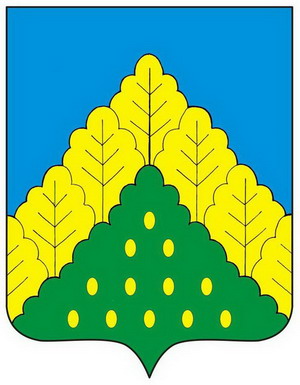 ЧĂВАШ РЕСПУБЛИКИНКОМСОМОЛЬСКИ РАЙОНĔНАДМИНИСТРАЦИЙЕЙЫШĂНУ07.02.2020 ç. № 54Комсомольски ялеАДМИНИСТРАЦИЯКОМСОМОЛЬСКОГО РАЙОНАЧУВАШСКОЙ РЕСПУБЛИКИПОСТАНОВЛЕНИЕ07.02.2020 г. № 54село Комсомольское«Целевые показатели (индикаторы) Муниципальной программы–к 2036 году будут достигнуты следующие целевые показатель (индикаторы):доля ликвидированных объектов накопленного вреда окружающей среде – 100 процентов;высадка зеленых насаждений - ;демеркуризация ртутьсодержащих отходов - 0,72 тонны»;СтатусНаименование Муниципальной программы  Комсомольского  района  Чувашской Республики, подпрограммы Муниципальной программы  Комсомольского района Чувашской Республики (основного мероприятия)Код бюджетной классификацииКод бюджетной классификацииИсточники финансированияРасходы по годам, тыс. рублейРасходы по годам, тыс. рублейРасходы по годам, тыс. рублейРасходы по годам, тыс. рублейРасходы по годам, тыс. рублейРасходы по годам, тыс. рублейРасходы по годам, тыс. рублейРасходы по годам, тыс. рублейРасходы по годам, тыс. рублейСтатусНаименование Муниципальной программы  Комсомольского  района  Чувашской Республики, подпрограммы Муниципальной программы  Комсомольского района Чувашской Республики (основного мероприятия)главный распорядитель бюджетных средствцелевая статья расходовИсточники финансированияРасходы по годам, тыс. рублейРасходы по годам, тыс. рублейРасходы по годам, тыс. рублейРасходы по годам, тыс. рублейРасходы по годам, тыс. рублейРасходы по годам, тыс. рублейРасходы по годам, тыс. рублейРасходы по годам, тыс. рублейРасходы по годам, тыс. рублейСтатусНаименование Муниципальной программы  Комсомольского  района  Чувашской Республики, подпрограммы Муниципальной программы  Комсомольского района Чувашской Республики (основного мероприятия)главный распорядитель бюджетных средствцелевая статья расходовИсточники финансирования20192020202120222023202420252026–20302031–20351234567891011121314Муниципальная  программа Комсомольского района Чувашской РеспубликиМуниципальная программа Комсомольского  района Чувашской Республики «Развитие потенциала природно-сырьевых ресурсов и 
обеспечение экологической безопасности»903Ч300000000всего1005,9020,00,00,00,00,00,00,00,0Муниципальная  программа Комсомольского района Чувашской РеспубликиМуниципальная программа Комсомольского  района Чувашской Республики «Развитие потенциала природно-сырьевых ресурсов и 
обеспечение экологической безопасности»903Ч300000000федеральный бюджет0,00,00,00,00,00,00,00,00,0Муниципальная  программа Комсомольского района Чувашской РеспубликиМуниципальная программа Комсомольского  района Чувашской Республики «Развитие потенциала природно-сырьевых ресурсов и 
обеспечение экологической безопасности»903Ч300000000республиканский бюджет Чувашской Республики0,00,00,00,00,00,00,00,00,0Муниципальная  программа Комсомольского района Чувашской РеспубликиМуниципальная программа Комсомольского  района Чувашской Республики «Развитие потенциала природно-сырьевых ресурсов и 
обеспечение экологической безопасности»903Ч300000000местные бюджеты1005,9020,00,00,00,00,00,00,00,0Муниципальная  программа Комсомольского района Чувашской РеспубликиМуниципальная программа Комсомольского  района Чувашской Республики «Развитие потенциала природно-сырьевых ресурсов и 
обеспечение экологической безопасности»903Ч300000000бюджет сельских поселений0,00,00,00,00,00,00,00,00,0Муниципальная  программа Комсомольского района Чувашской РеспубликиМуниципальная программа Комсомольского  района Чувашской Республики «Развитие потенциала природно-сырьевых ресурсов и 
обеспечение экологической безопасности»903Ч300000000внебюджетные источники0,00,00,00,00,00,00,00,00,0Подпрограмма«Обеспечение экологической безопасности на территории Комсомольсго района  Чувашской Республики»ххвсего0,00,00,00,00,00,00,00,00,0Подпрограмма«Обеспечение экологической безопасности на территории Комсомольсго района  Чувашской Республики»ххфедеральный бюджет0,00,00,00,00,00,00,00,00,0Подпрограмма«Обеспечение экологической безопасности на территории Комсомольсго района  Чувашской Республики»ххреспубликанский бюджет Чувашской Республики0,00,00,00,00,00,00,00,00,0Подпрограмма«Обеспечение экологической безопасности на территории Комсомольсго района  Чувашской Республики»ххместные бюджеты0,00,00,00,00,00,00,00,00,0Подпрограмма«Обеспечение экологической безопасности на территории Комсомольсго района  Чувашской Республики»ххбюджет сельских поселений0,00,00,00,00,00,00,00,00,0Подпрограмма«Обеспечение экологической безопасности на территории Комсомольсго района  Чувашской Республики»ххвнебюджетные источники0,00,00,00,00,00,00,00,00,0Основное мероприятие 1Мероприятия, направленные на формирование экологической культурыххвсего0,00,00,00,00,00,00,00,00,0Основное мероприятие 1Мероприятия, направленные на формирование экологической культурыххфедеральный бюджет0,00,00,00,00,00,00,00,00,0Основное мероприятие 1Мероприятия, направленные на формирование экологической культурыххреспубликанский бюджет Чувашской Республики0,00,00,00,00,00,00,00,00,0Основное мероприятие 1Мероприятия, направленные на формирование экологической культурыххместные бюджеты0,00,00,00,00,00,00,00,00,0Основное мероприятие 1Мероприятия, направленные на формирование экологической культурыххбюджет сельских поселений0,00,00,00,00,00,00,00,00,0Основное мероприятие 1Мероприятия, направленные на формирование экологической культурыххвнебюджетные источники0,00,00,00,00,00,00,00,00,0Подпрограмма«Развитие водохозяйственного комплекса Комсомольского района Чувашской Республики»903Ч340000000всего800,00,00,00,00,00,00,00,00,0Подпрограмма«Развитие водохозяйственного комплекса Комсомольского района Чувашской Республики»903Ч340000000федеральный бюджет0,00,00,00,00,00,00,00,00,0Подпрограмма«Развитие водохозяйственного комплекса Комсомольского района Чувашской Республики»903Ч340000000республиканский бюджет Чувашской Республики0,00,00,00,00,00,00,00,00,0Подпрограмма«Развитие водохозяйственного комплекса Комсомольского района Чувашской Республики»903Ч340000000местные бюджеты800,00,00,00,00,00,00,00,00,0Подпрограмма«Развитие водохозяйственного комплекса Комсомольского района Чувашской Республики»903Ч340000000бюджет сельских поселений0,00,00,00,00,00,00,00,00,0Подпрограмма«Развитие водохозяйственного комплекса Комсомольского района Чувашской Республики»903Ч340000000внебюджетные источники0,00,00,00,00,00,00,00,00,0Подпрограмма«Развитие водохозяйственного комплекса Комсомольского района Чувашской Республики»903Ч340000000внебюджетные источники0,00,00,00,00,00,00,00,00,0Основное мероприятие 1Восстановление и экологическая реабилитация водных объектовххвсего0,00,00,00,00,00,00,00,00,0Основное мероприятие 1Восстановление и экологическая реабилитация водных объектовххфедеральный бюджет0,00,00,00,00,00,00,00,00,0Основное мероприятие 1Восстановление и экологическая реабилитация водных объектовххреспубликанский бюджет Чувашской Республики0,00,00,00,00,00,00,00,00,0Основное мероприятие 1Восстановление и экологическая реабилитация водных объектовххместные бюджеты0,00,00,00,00,00,00,00,00,0Основное мероприятие 1Восстановление и экологическая реабилитация водных объектовххбюджет сельских поселений0,00,00,00,00,00,00,00,00,0Основное мероприятие 1Восстановление и экологическая реабилитация водных объектовххвнебюджетные источники0,00,00,00,00,00,00,00,00,0Основное мероприятие 2Повышение эксплуатационной надежности гидротехнических сооружений, в том числе бесхозяйных903Ч340300000всего800,00,00,00,00,00,00,00,00,0Основное мероприятие 2Повышение эксплуатационной надежности гидротехнических сооружений, в том числе бесхозяйных903Ч340300000федеральный бюджет0,00,00,00,00,00,00,00,00,0Основное мероприятие 2Повышение эксплуатационной надежности гидротехнических сооружений, в том числе бесхозяйных903Ч340300000республиканский бюджет Чувашской Республики0,00,00,00,00,00,00,00,00,0Основное мероприятие 2Повышение эксплуатационной надежности гидротехнических сооружений, в том числе бесхозяйных903Ч340300000местные бюджеты800,00,00,00,00,00,00,00,00,0Основное мероприятие 2Повышение эксплуатационной надежности гидротехнических сооружений, в том числе бесхозяйных903Ч340300000бюджет сельских поселений0,00,00,00,00,00,00,00,00,0Основное мероприятие 2Повышение эксплуатационной надежности гидротехнических сооружений, в том числе бесхозяйных903Ч340300000внебюджетные источники0,00,00,00,00,00,00,00,00,0Подпрограмма «Обращение с отходами, в том числе с твердыми коммунальными отходами, на территории  Комсомольского района Чувашской Республики»903Ч360000000всего205,9020,00,00,00,00,00,00,00,0Подпрограмма «Обращение с отходами, в том числе с твердыми коммунальными отходами, на территории  Комсомольского района Чувашской Республики»903Ч360000000федеральный бюджет0,00,00,00,00,00,00,00,00,0Подпрограмма «Обращение с отходами, в том числе с твердыми коммунальными отходами, на территории  Комсомольского района Чувашской Республики»903Ч360000000республиканский бюджет Чувашской Республики0,00,00,00,00,00,00,00,00,0Подпрограмма «Обращение с отходами, в том числе с твердыми коммунальными отходами, на территории  Комсомольского района Чувашской Республики»903Ч360000000местные бюджеты205,9020,00,00,00,00,00,00,00,0Подпрограмма «Обращение с отходами, в том числе с твердыми коммунальными отходами, на территории  Комсомольского района Чувашской Республики»903Ч360000000бюджет сельских поселений0,00,00,00,00,00,00,00,00,0Подпрограмма «Обращение с отходами, в том числе с твердыми коммунальными отходами, на территории  Комсомольского района Чувашской Республики»903Ч360000000внебюджетные источники0,00,00,00,00,00,00,00,00,0Основное мероприятие 1Мероприятия, направленные на снижение негативного воздействия хозяйственной и иной деятельности на окружающую среду903Ч360200000всего205,9020,00,00,00,00,00,00,00,0Основное мероприятие 1Мероприятия, направленные на снижение негативного воздействия хозяйственной и иной деятельности на окружающую среду903Ч360200000федеральный бюджет0,00,00,00,00,00,00,00,00,0Основное мероприятие 1Мероприятия, направленные на снижение негативного воздействия хозяйственной и иной деятельности на окружающую среду903Ч360200000республиканский бюджет Чувашской Республики0,00,00,00,00,00,00,00,00,0Основное мероприятие 1Мероприятия, направленные на снижение негативного воздействия хозяйственной и иной деятельности на окружающую среду903Ч360200000местные бюджеты205,9020,00,00,00,00,00,00,00,0Основное мероприятие 1Мероприятия, направленные на снижение негативного воздействия хозяйственной и иной деятельности на окружающую среду903Ч360200000бюджет сельских поселений0,00,00,00,00,00,00,00,00,0Основное мероприятие 1Мероприятия, направленные на снижение негативного воздействия хозяйственной и иной деятельности на окружающую среду903Ч360200000внебюджетные источники0,00,00,00,00,00,00,00,00,0Основное мероприятие 2Предупреждение причинения вреда окружающей среде при размещении бесхозяйных отходов, в том числе твердых коммунальных отходов, выявление случаев причинения такого вреда и ликвидация его последствийххвсего0,00,00,00,00,00,00,00,00,0Основное мероприятие 2Предупреждение причинения вреда окружающей среде при размещении бесхозяйных отходов, в том числе твердых коммунальных отходов, выявление случаев причинения такого вреда и ликвидация его последствийххфедеральный бюджет0,00,00,00,00,00,00,00,00,0Основное мероприятие 2Предупреждение причинения вреда окружающей среде при размещении бесхозяйных отходов, в том числе твердых коммунальных отходов, выявление случаев причинения такого вреда и ликвидация его последствийххреспубликанский бюджет Чувашской Республики0,00,00,00,00,00,00,00,00,0Основное мероприятие 2Предупреждение причинения вреда окружающей среде при размещении бесхозяйных отходов, в том числе твердых коммунальных отходов, выявление случаев причинения такого вреда и ликвидация его последствийххместные бюджеты0,00,00,00,00,00,00,00,00,0Основное мероприятие 2Предупреждение причинения вреда окружающей среде при размещении бесхозяйных отходов, в том числе твердых коммунальных отходов, выявление случаев причинения такого вреда и ликвидация его последствийххбюджет сельских поселений0,00,00,00,00,00,00,00,00,0Основное мероприятие 2Предупреждение причинения вреда окружающей среде при размещении бесхозяйных отходов, в том числе твердых коммунальных отходов, выявление случаев причинения такого вреда и ликвидация его последствийххвнебюджетные источники0,00,00,00,00,00,00,00,00,0Основное мероприятие 3Выявление мест несанкционированного размещения отходовххвсего0,00,00,00,00,00,00,00,00,0Основное мероприятие 3Выявление мест несанкционированного размещения отходовххфедеральный бюджет0,00,00,00,00,00,00,00,00,0Основное мероприятие 3Выявление мест несанкционированного размещения отходовххреспубликанский бюджет Чувашской Республики0,00,00,00,00,00,00,00,00,0Основное мероприятие 3Выявление мест несанкционированного размещения отходовххместные бюджеты0,00,00,00,00,00,00,00,00,0Основное мероприятие 3Выявление мест несанкционированного размещения отходовххбюджет сельских поселений0,00,00,00,00,00,00,00,00,0Основное мероприятие 3Выявление мест несанкционированного размещения отходовххвнебюджетные источники0,00,00,00,00,00,00,00,00,0Подпрограмма «Обеспечение реализации муниципальной программы Комсомольского  района  Чувашской Республики «Развитие потенциала природно-сырьевых ресурсов и обеспечение экологической безопасности»ххвсего0,00,00,00,00,00,00,00,00,0Подпрограмма «Обеспечение реализации муниципальной программы Комсомольского  района  Чувашской Республики «Развитие потенциала природно-сырьевых ресурсов и обеспечение экологической безопасности»ххфедеральный бюджет0,00,00,00,00,00,00,00,00,0Подпрограмма «Обеспечение реализации муниципальной программы Комсомольского  района  Чувашской Республики «Развитие потенциала природно-сырьевых ресурсов и обеспечение экологической безопасности»ххреспубликанский бюджет Чувашской Республики0,00,00,00,00,00,00,00,00,0Подпрограмма «Обеспечение реализации муниципальной программы Комсомольского  района  Чувашской Республики «Развитие потенциала природно-сырьевых ресурсов и обеспечение экологической безопасности»ххместные бюджеты0,00,00,00,00,00,00,00,00,0Подпрограмма «Обеспечение реализации муниципальной программы Комсомольского  района  Чувашской Республики «Развитие потенциала природно-сырьевых ресурсов и обеспечение экологической безопасности»ххбюджет сельских поселений0,00,00,00,00,00,00,00,00,0Подпрограмма «Обеспечение реализации муниципальной программы Комсомольского  района  Чувашской Республики «Развитие потенциала природно-сырьевых ресурсов и обеспечение экологической безопасности»ххвнебюджетные источники0,00,00,00,00,00,00,00,00,0».СтатусНаименование подпрограммы муниципальной программы  Комсомольского  района Чувашской Республики (основного мероприятия, мероприятия)Задача подпрограммы муниципальной программы  Комсомольского  района Чувашской РеспубликиОтветственный исполнитель, соисполнителиКод бюджетной классификацииКод бюджетной классификацииКод бюджетной классификацииКод бюджетной классификацииИсточники финансированияРасходы по годам, тыс. рублейРасходы по годам, тыс. рублейРасходы по годам, тыс. рублейРасходы по годам, тыс. рублейРасходы по годам, тыс. рублейРасходы по годам, тыс. рублейРасходы по годам, тыс. рублейРасходы по годам, тыс. рублейРасходы по годам, тыс. рублейСтатусНаименование подпрограммы муниципальной программы  Комсомольского  района Чувашской Республики (основного мероприятия, мероприятия)Задача подпрограммы муниципальной программы  Комсомольского  района Чувашской РеспубликиОтветственный исполнитель, соисполнителиКод бюджетной классификацииКод бюджетной классификацииКод бюджетной классификацииКод бюджетной классификацииИсточники финансированияРасходы по годам, тыс. рублейРасходы по годам, тыс. рублейРасходы по годам, тыс. рублейРасходы по годам, тыс. рублейРасходы по годам, тыс. рублейРасходы по годам, тыс. рублейРасходы по годам, тыс. рублейРасходы по годам, тыс. рублейРасходы по годам, тыс. рублейСтатусНаименование подпрограммы муниципальной программы  Комсомольского  района Чувашской Республики (основного мероприятия, мероприятия)Задача подпрограммы муниципальной программы  Комсомольского  района Чувашской РеспубликиОтветственный исполнитель, соисполнителиглавный распорядитель бюджетных средствраздел, подразделцелевая статья расходовгруппа (подгруппа) вида расходовИсточники финансирования20192020202120222023202420252026–20302031–20351234567889101112131415161718Подпрограмма «Развитие водохозяйственного комплекса Комсомольского  района Чувашской Республики»снижение уровня аварийности гидротехнических сооружений, в том числе бесхозяйных, путем их приведения в безопасное техническое состояниеответственный исполнитель – отдел сельского хозяйства, экономики, имушественных и земельных отношений  администрации Комсомольского района, соисполнители – сельские поселения*  х хх х х всего800,00,00,00,00,000,000Подпрограмма «Развитие водохозяйственного комплекса Комсомольского  района Чувашской Республики»снижение уровня аварийности гидротехнических сооружений, в том числе бесхозяйных, путем их приведения в безопасное техническое состояниеответственный исполнитель – отдел сельского хозяйства, экономики, имушественных и земельных отношений  администрации Комсомольского района, соисполнители – сельские поселения*  х хх х х федеральный бюджет0,00,00,00,00,00,00,00,00,0Подпрограмма «Развитие водохозяйственного комплекса Комсомольского  района Чувашской Республики»снижение уровня аварийности гидротехнических сооружений, в том числе бесхозяйных, путем их приведения в безопасное техническое состояниеответственный исполнитель – отдел сельского хозяйства, экономики, имушественных и земельных отношений  администрации Комсомольского района, соисполнители – сельские поселения*  х хх х х республиканский бюджет Чувашской Республики0,00,00,00,00,0,00,00,00,0Подпрограмма «Развитие водохозяйственного комплекса Комсомольского  района Чувашской Республики»снижение уровня аварийности гидротехнических сооружений, в том числе бесхозяйных, путем их приведения в безопасное техническое состояниеответственный исполнитель – отдел сельского хозяйства, экономики, имушественных и земельных отношений  администрации Комсомольского района, соисполнители – сельские поселения*  х хх х х местные бюджеты800,00,00,00,00,00,00,000Подпрограмма «Развитие водохозяйственного комплекса Комсомольского  района Чувашской Республики»снижение уровня аварийности гидротехнических сооружений, в том числе бесхозяйных, путем их приведения в безопасное техническое состояниеответственный исполнитель – отдел сельского хозяйства, экономики, имушественных и земельных отношений  администрации Комсомольского района, соисполнители – сельские поселения*  х хх х х бюджет сельских поселений0,00,00,00,00,00,00,00,00,0Подпрограмма «Развитие водохозяйственного комплекса Комсомольского  района Чувашской Республики»снижение уровня аварийности гидротехнических сооружений, в том числе бесхозяйных, путем их приведения в безопасное техническое состояниеответственный исполнитель – отдел сельского хозяйства, экономики, имушественных и земельных отношений  администрации Комсомольского района, соисполнители – сельские поселения*  х хх х х внебюджетные источники0,00,00,00,00,00,00,00,00,0Цель «Восстановление и экологическая реабилитация водных объектов»Цель «Восстановление и экологическая реабилитация водных объектов»Цель «Восстановление и экологическая реабилитация водных объектов»Цель «Восстановление и экологическая реабилитация водных объектов»Цель «Восстановление и экологическая реабилитация водных объектов»Цель «Восстановление и экологическая реабилитация водных объектов»Цель «Восстановление и экологическая реабилитация водных объектов»Цель «Восстановление и экологическая реабилитация водных объектов»Цель «Восстановление и экологическая реабилитация водных объектов»Цель «Восстановление и экологическая реабилитация водных объектов»Цель «Восстановление и экологическая реабилитация водных объектов»Цель «Восстановление и экологическая реабилитация водных объектов»Цель «Восстановление и экологическая реабилитация водных объектов»Цель «Восстановление и экологическая реабилитация водных объектов»Цель «Восстановление и экологическая реабилитация водных объектов»Цель «Восстановление и экологическая реабилитация водных объектов»Цель «Восстановление и экологическая реабилитация водных объектов»Цель «Восстановление и экологическая реабилитация водных объектов»Цель «Восстановление и экологическая реабилитация водных объектов»Основное мероприятие 1Восстановление и экологическая реабилитация водных объектовохрана водных объектов и увеличение их пропускной способности;предотвращение негативного воздействия водответственный исполнитель – Отдел сельского хозяйства, экономики, имущественных и земельных отношений  администрации Комсомольского  района, соисполнители – сельские поселения* х хх х х всего0,00,00,00,00,00,00,00,00,0Основное мероприятие 1Восстановление и экологическая реабилитация водных объектовохрана водных объектов и увеличение их пропускной способности;предотвращение негативного воздействия водответственный исполнитель – Отдел сельского хозяйства, экономики, имущественных и земельных отношений  администрации Комсомольского  района, соисполнители – сельские поселения* х хх х х федеральный бюджет0,00,00,00,00,00,00,00,00,0Основное мероприятие 1Восстановление и экологическая реабилитация водных объектовохрана водных объектов и увеличение их пропускной способности;предотвращение негативного воздействия водответственный исполнитель – Отдел сельского хозяйства, экономики, имущественных и земельных отношений  администрации Комсомольского  района, соисполнители – сельские поселения* х хх х х республиканский бюджет Чувашской Республики0,00,00,00,00,00,00,00,00,0Основное мероприятие 1Восстановление и экологическая реабилитация водных объектовохрана водных объектов и увеличение их пропускной способности;предотвращение негативного воздействия водответственный исполнитель – Отдел сельского хозяйства, экономики, имущественных и земельных отношений  администрации Комсомольского  района, соисполнители – сельские поселения* х хх х х местные бюджеты0,00,00,00,00,00,00,00,00,0Основное мероприятие 1Восстановление и экологическая реабилитация водных объектовохрана водных объектов и увеличение их пропускной способности;предотвращение негативного воздействия водответственный исполнитель – Отдел сельского хозяйства, экономики, имущественных и земельных отношений  администрации Комсомольского  района, соисполнители – сельские поселения* х хх х х бюджет сельских поселений0,00,00,00,00,00,00,00,00,0Основное мероприятие 1Восстановление и экологическая реабилитация водных объектовохрана водных объектов и увеличение их пропускной способности;предотвращение негативного воздействия водответственный исполнитель – Отдел сельского хозяйства, экономики, имущественных и земельных отношений  администрации Комсомольского  района, соисполнители – сельские поселения* х хх х х внебюджетные источники0,00,00,00,00,00,00,00,00,0Основное мероприятие 1Численность населения, проживающего в непосредственной близости к участкам водных объектов, экологические условия проживания которого улучшены в результате выполнения мероприятий по восстановлению и экологической реабилитации водных объектов, тыс. человекЧисленность населения, проживающего в непосредственной близости к участкам водных объектов, экологические условия проживания которого улучшены в результате выполнения мероприятий по восстановлению и экологической реабилитации водных объектов, тыс. человекЧисленность населения, проживающего в непосредственной близости к участкам водных объектов, экологические условия проживания которого улучшены в результате выполнения мероприятий по восстановлению и экологической реабилитации водных объектов, тыс. человекЧисленность населения, проживающего в непосредственной близости к участкам водных объектов, экологические условия проживания которого улучшены в результате выполнения мероприятий по восстановлению и экологической реабилитации водных объектов, тыс. человекЧисленность населения, проживающего в непосредственной близости к участкам водных объектов, экологические условия проживания которого улучшены в результате выполнения мероприятий по восстановлению и экологической реабилитации водных объектов, тыс. человекЧисленность населения, проживающего в непосредственной близости к участкам водных объектов, экологические условия проживания которого улучшены в результате выполнения мероприятий по восстановлению и экологической реабилитации водных объектов, тыс. человекЧисленность населения, проживающего в непосредственной близости к участкам водных объектов, экологические условия проживания которого улучшены в результате выполнения мероприятий по восстановлению и экологической реабилитации водных объектов, тыс. человекxxxxx3x35Мероприятие 1.1Закрепление на местности границ водоохранных зон и прибрежных защитных полос водных объектов специальными информационными знакамиответственный исполнитель – Отдел сельского хозяйства, экономики, имущественных и земельных отношений  администрации Комсомольского  района, соисполнители – сельские поселения* х хх х х всего0,00,00,00,00,00,00,00,00,0Мероприятие 1.1Закрепление на местности границ водоохранных зон и прибрежных защитных полос водных объектов специальными информационными знакамиответственный исполнитель – Отдел сельского хозяйства, экономики, имущественных и земельных отношений  администрации Комсомольского  района, соисполнители – сельские поселения* х хх х х федеральный бюджет0,00,00,00,00,00,00,00,00,0Мероприятие 1.1Закрепление на местности границ водоохранных зон и прибрежных защитных полос водных объектов специальными информационными знакамиответственный исполнитель – Отдел сельского хозяйства, экономики, имущественных и земельных отношений  администрации Комсомольского  района, соисполнители – сельские поселения* х хх х х республиканский бюджет Чувашской Республики0,00,00,00,00,00,00,00,00,0Мероприятие 1.1Закрепление на местности границ водоохранных зон и прибрежных защитных полос водных объектов специальными информационными знакамиответственный исполнитель – Отдел сельского хозяйства, экономики, имущественных и земельных отношений  администрации Комсомольского  района, соисполнители – сельские поселения* х хх х х местные бюджеты0,00,00,00,00,00,00,00,00,0Мероприятие 1.1Закрепление на местности границ водоохранных зон и прибрежных защитных полос водных объектов специальными информационными знакамиответственный исполнитель – Отдел сельского хозяйства, экономики, имущественных и земельных отношений  администрации Комсомольского  района, соисполнители – сельские поселения* х хх х х бюджет сельских поселений0,00,00,00,00,00,00,00,00,0Мероприятие 1.1Закрепление на местности границ водоохранных зон и прибрежных защитных полос водных объектов специальными информационными знакамиответственный исполнитель – Отдел сельского хозяйства, экономики, имущественных и земельных отношений  администрации Комсомольского  района, соисполнители – сельские поселения* х хх х х внебюджетные источники0,00,00,00,00,00,00,00,00,0Мероприятие 1.2Установление зон санитарной охраны источников питьевого и хозяйственно-бытового водоснабженияответственный исполнитель – Отдел сельского хозяйства, экономики, имущественных и земельных отношений  администрации Комсомольского  района, соисполнители – сельские поселения* х хх х х всего0,00,00,00,00,00,00,00,00,0Мероприятие 1.2Установление зон санитарной охраны источников питьевого и хозяйственно-бытового водоснабженияответственный исполнитель – Отдел сельского хозяйства, экономики, имущественных и земельных отношений  администрации Комсомольского  района, соисполнители – сельские поселения* х хх х х федеральный бюджет0,00,00,00,00,00,00,00,00,0Мероприятие 1.2Установление зон санитарной охраны источников питьевого и хозяйственно-бытового водоснабженияответственный исполнитель – Отдел сельского хозяйства, экономики, имущественных и земельных отношений  администрации Комсомольского  района, соисполнители – сельские поселения* х хх х х республиканский бюджет Чувашской Республики0,00,00,00,00,00,00,00,00,0Мероприятие 1.2Установление зон санитарной охраны источников питьевого и хозяйственно-бытового водоснабженияответственный исполнитель – Отдел сельского хозяйства, экономики, имущественных и земельных отношений  администрации Комсомольского  района, соисполнители – сельские поселения* х хх х х местные бюджеты0,00,00,00,00,00,00,00,00,0Мероприятие 1.2Установление зон санитарной охраны источников питьевого и хозяйственно-бытового водоснабженияответственный исполнитель – Отдел сельского хозяйства, экономики, имущественных и земельных отношений  администрации Комсомольского  района, соисполнители – сельские поселения* х хх х х бюджет сельских поселений0,00,00,00,00,00,00,00,00,0Мероприятие 1.2Установление зон санитарной охраны источников питьевого и хозяйственно-бытового водоснабженияответственный исполнитель – Отдел сельского хозяйства, экономики, имущественных и земельных отношений  администрации Комсомольского  района, соисполнители – сельские поселения* х хх х х внебюджетные источники0,00,00,00,00,00,00,00,00,0Цель «Повышение эксплуатационной надежности гидротехнических сооружений»Цель «Повышение эксплуатационной надежности гидротехнических сооружений»Цель «Повышение эксплуатационной надежности гидротехнических сооружений»Цель «Повышение эксплуатационной надежности гидротехнических сооружений»Цель «Повышение эксплуатационной надежности гидротехнических сооружений»Цель «Повышение эксплуатационной надежности гидротехнических сооружений»Цель «Повышение эксплуатационной надежности гидротехнических сооружений»Цель «Повышение эксплуатационной надежности гидротехнических сооружений»Цель «Повышение эксплуатационной надежности гидротехнических сооружений»Цель «Повышение эксплуатационной надежности гидротехнических сооружений»Цель «Повышение эксплуатационной надежности гидротехнических сооружений»Цель «Повышение эксплуатационной надежности гидротехнических сооружений»Цель «Повышение эксплуатационной надежности гидротехнических сооружений»Цель «Повышение эксплуатационной надежности гидротехнических сооружений»Цель «Повышение эксплуатационной надежности гидротехнических сооружений»Цель «Повышение эксплуатационной надежности гидротехнических сооружений»Цель «Повышение эксплуатационной надежности гидротехнических сооружений»Цель «Повышение эксплуатационной надежности гидротехнических сооружений»Цель «Повышение эксплуатационной надежности гидротехнических сооружений»Основное мероприятие 2Повышение эксплуатационной надежности гидротехнических сооружений, в том числе бесхозяйныхснижение уровня аварийности гидротехнических сооружений, в том числе бесхозяйных, путем их приведения в безопасное техническое состояниеответственный исполнитель – Отдел сельского хозяйства, экономики, имущественных и земельных отношений  администрации Комсомольского  района, соисполнители – сельские поселения* х хх х х всего800,00,00,00,00,000,000Основное мероприятие 2Повышение эксплуатационной надежности гидротехнических сооружений, в том числе бесхозяйныхснижение уровня аварийности гидротехнических сооружений, в том числе бесхозяйных, путем их приведения в безопасное техническое состояниеответственный исполнитель – Отдел сельского хозяйства, экономики, имущественных и земельных отношений  администрации Комсомольского  района, соисполнители – сельские поселения* х хх х х федеральный бюджет0,00,00,00,00,00,00,00,00,0Основное мероприятие 2Повышение эксплуатационной надежности гидротехнических сооружений, в том числе бесхозяйныхснижение уровня аварийности гидротехнических сооружений, в том числе бесхозяйных, путем их приведения в безопасное техническое состояниеответственный исполнитель – Отдел сельского хозяйства, экономики, имущественных и земельных отношений  администрации Комсомольского  района, соисполнители – сельские поселения* х хх х х республиканский бюджет Чувашской Республики0,00,00,00,00,00,00,070,00,0Основное мероприятие 2Повышение эксплуатационной надежности гидротехнических сооружений, в том числе бесхозяйныхснижение уровня аварийности гидротехнических сооружений, в том числе бесхозяйных, путем их приведения в безопасное техническое состояниеответственный исполнитель – Отдел сельского хозяйства, экономики, имущественных и земельных отношений  администрации Комсомольского  района, соисполнители – сельские поселения* 9030406Ч340373390240240местные бюджеты800,00,00,00,00,000,000Основное мероприятие 2Повышение эксплуатационной надежности гидротехнических сооружений, в том числе бесхозяйныхснижение уровня аварийности гидротехнических сооружений, в том числе бесхозяйных, путем их приведения в безопасное техническое состояниеответственный исполнитель – Отдел сельского хозяйства, экономики, имущественных и земельных отношений  администрации Комсомольского  района, соисполнители – сельские поселения* х хх х х бюджет сельских поселений0,00,00,00,00,00,00,00,00,0Основное мероприятие 2Повышение эксплуатационной надежности гидротехнических сооружений, в том числе бесхозяйныхснижение уровня аварийности гидротехнических сооружений, в том числе бесхозяйных, путем их приведения в безопасное техническое состояниеответственный исполнитель – Отдел сельского хозяйства, экономики, имущественных и земельных отношений  администрации Комсомольского  района, соисполнители – сельские поселения* х хх х х внебюджетные источники0,00,00,00,00,00,00,00,00,0Основное мероприятие 2Количество гидротехнических сооружений с неудовлетворительным и опасным уровнем безопасности, приведенных в безопасное техническое состояние, единицКоличество гидротехнических сооружений с неудовлетворительным и опасным уровнем безопасности, приведенных в безопасное техническое состояние, единицКоличество гидротехнических сооружений с неудовлетворительным и опасным уровнем безопасности, приведенных в безопасное техническое состояние, единицКоличество гидротехнических сооружений с неудовлетворительным и опасным уровнем безопасности, приведенных в безопасное техническое состояние, единицКоличество гидротехнических сооружений с неудовлетворительным и опасным уровнем безопасности, приведенных в безопасное техническое состояние, единицКоличество гидротехнических сооружений с неудовлетворительным и опасным уровнем безопасности, приведенных в безопасное техническое состояние, единицКоличество гидротехнических сооружений с неудовлетворительным и опасным уровнем безопасности, приведенных в безопасное техническое состояние, единицxx000001011Мероприятие 2.1Капитальный ремонт гидротехнических сооружений в рамках реализации мероприятий федеральной целевой программы «Развитие водохозяйственного комплекса Российской Федерации в 2012–2020 годахответственный исполнитель – Отдел сельского хозяйства, экономики, имущественных и земельных отношений  администрации Комсомольского  района, соисполнители – сельские поселения* х хх х х всего0,00,00,00,00,000,000Мероприятие 2.1Капитальный ремонт гидротехнических сооружений в рамках реализации мероприятий федеральной целевой программы «Развитие водохозяйственного комплекса Российской Федерации в 2012–2020 годахответственный исполнитель – Отдел сельского хозяйства, экономики, имущественных и земельных отношений  администрации Комсомольского  района, соисполнители – сельские поселения* х хх х х федеральный бюджет0,00,00,00,00,00,00,00,00,0Мероприятие 2.1Капитальный ремонт гидротехнических сооружений в рамках реализации мероприятий федеральной целевой программы «Развитие водохозяйственного комплекса Российской Федерации в 2012–2020 годахответственный исполнитель – Отдел сельского хозяйства, экономики, имущественных и земельных отношений  администрации Комсомольского  района, соисполнители – сельские поселения* х хх х х республиканский бюджет Чувашской Республики0,00,00,00,00,00,00,070,00,0Мероприятие 2.1Капитальный ремонт гидротехнических сооружений в рамках реализации мероприятий федеральной целевой программы «Развитие водохозяйственного комплекса Российской Федерации в 2012–2020 годахответственный исполнитель – Отдел сельского хозяйства, экономики, имущественных и земельных отношений  администрации Комсомольского  района, соисполнители – сельские поселения* х хх х х местные бюджеты0,00,00,00,00,000,000Мероприятие 2.1Капитальный ремонт гидротехнических сооружений в рамках реализации мероприятий федеральной целевой программы «Развитие водохозяйственного комплекса Российской Федерации в 2012–2020 годахответственный исполнитель – Отдел сельского хозяйства, экономики, имущественных и земельных отношений  администрации Комсомольского  района, соисполнители – сельские поселения* х хх х х бюджет сельских поселений0,00,00,00,00,00,00,00,00,0Мероприятие 2.1Капитальный ремонт гидротехнических сооружений в рамках реализации мероприятий федеральной целевой программы «Развитие водохозяйственного комплекса Российской Федерации в 2012–2020 годахответственный исполнитель – Отдел сельского хозяйства, экономики, имущественных и земельных отношений  администрации Комсомольского  района, соисполнители – сельские поселения* х хх х х внебюджетные источники0,00,00,00,00,00,00,00,00,0Мероприятие 2.1.1Капитальный ремонт гидротехнических сооружений, находящихся в муниципальной собственностиответственный исполнитель – Отдел сельского хозяйства, экономики, имущественных и земельных отношений  администрации Комсомольского  района, соисполнители – сельские поселения* х хх х х всего0,00,00,00,00,000,000Мероприятие 2.1.1Капитальный ремонт гидротехнических сооружений, находящихся в муниципальной собственностиответственный исполнитель – Отдел сельского хозяйства, экономики, имущественных и земельных отношений  администрации Комсомольского  района, соисполнители – сельские поселения* х хх х х федеральный бюджет0,00,00,00,00,00,00,00,00,0Мероприятие 2.1.1Капитальный ремонт гидротехнических сооружений, находящихся в муниципальной собственностиответственный исполнитель – Отдел сельского хозяйства, экономики, имущественных и земельных отношений  администрации Комсомольского  района, соисполнители – сельские поселения* х хх х х республиканский бюджет Чувашской Республики0,00,00,00,00,00,00,070,00,0Мероприятие 2.1.1Капитальный ремонт гидротехнических сооружений, находящихся в муниципальной собственностиответственный исполнитель – Отдел сельского хозяйства, экономики, имущественных и земельных отношений  администрации Комсомольского  района, соисполнители – сельские поселения* х хх х х местные бюджеты0,00,00,00,00,000,000Мероприятие 2.1.1Капитальный ремонт гидротехнических сооружений, находящихся в муниципальной собственностиответственный исполнитель – Отдел сельского хозяйства, экономики, имущественных и земельных отношений  администрации Комсомольского  района, соисполнители – сельские поселения* х хх х х бюджет сельских поселений0,00,00,00,00,00,00,00,00,0Мероприятие 2.1.1Капитальный ремонт гидротехнических сооружений, находящихся в муниципальной собственностиответственный исполнитель – Отдел сельского хозяйства, экономики, имущественных и земельных отношений  администрации Комсомольского  района, соисполнители – сельские поселения* х хх х х внебюджетные источники0,00,00,00,00,00,00,00,00,0Мероприятие 2.1.1.1Капитальный ремонт гидротехнического сооружения на р.Малая  Ерыкла  Комсомольского  района Чувашской Республикиответственный исполнитель – Отдел сельского хозяйства, экономики, имущественных и земельных отношений  администрации Комсомольского  района, соисполнители – сельские поселения* х хх х х всего800,00,00,00,00,000,00,00,0Мероприятие 2.1.1.1Капитальный ремонт гидротехнического сооружения на р.Малая  Ерыкла  Комсомольского  района Чувашской Республикиответственный исполнитель – Отдел сельского хозяйства, экономики, имущественных и земельных отношений  администрации Комсомольского  района, соисполнители – сельские поселения* х хх х х федеральный бюджет0,00,00,00,00,00,00,00,00,0Мероприятие 2.1.1.1Капитальный ремонт гидротехнического сооружения на р.Малая  Ерыкла  Комсомольского  района Чувашской Республикиответственный исполнитель – Отдел сельского хозяйства, экономики, имущественных и земельных отношений  администрации Комсомольского  района, соисполнители – сельские поселения* х хх х х республиканский бюджет Чувашской Республики0,00,00,00,00,00,00,00,00,0Мероприятие 2.1.1.1Капитальный ремонт гидротехнического сооружения на р.Малая  Ерыкла  Комсомольского  района Чувашской Республикиответственный исполнитель – Отдел сельского хозяйства, экономики, имущественных и земельных отношений  администрации Комсомольского  района, соисполнители – сельские поселения* 9030406Ч340373390240240местные бюджеты800,00,00,00,00,000,00,00,0Мероприятие 2.1.1.1Капитальный ремонт гидротехнического сооружения на р.Малая  Ерыкла  Комсомольского  района Чувашской Республикиответственный исполнитель – Отдел сельского хозяйства, экономики, имущественных и земельных отношений  администрации Комсомольского  района, соисполнители – сельские поселения* х хх х х бюджет сельских поселений0,00,00,00,00,00,00,00,00,0Мероприятие 2.1.1.1Капитальный ремонт гидротехнического сооружения на р.Малая  Ерыкла  Комсомольского  района Чувашской Республикиответственный исполнитель – Отдел сельского хозяйства, экономики, имущественных и земельных отношений  администрации Комсомольского  района, соисполнители – сельские поселения* х хх х х внебюджетные источники0,00,00,00,00,00,00,00,00,0Мероприятие 2.1.1.2Капитальный ремонт плотины на р.Малая  Була  0,5 км юго-западнее 
д. Новочелны  Сюрбеево  Комсомольского  района Чувашской Республикиответственный исполнитель – Отдел сельского хозяйства, экономики, имущественных и земельных отношений  администрации Комсомольского  района, соисполнители – сельские поселения* х хх х х всего0,00,00,00,00,00,00,000,0Мероприятие 2.1.1.2Капитальный ремонт плотины на р.Малая  Була  0,5 км юго-западнее 
д. Новочелны  Сюрбеево  Комсомольского  района Чувашской Республикиответственный исполнитель – Отдел сельского хозяйства, экономики, имущественных и земельных отношений  администрации Комсомольского  района, соисполнители – сельские поселения* х хх х х федеральный бюджет0,00,00,00,00,00,00,00,00,0Мероприятие 2.1.1.2Капитальный ремонт плотины на р.Малая  Була  0,5 км юго-западнее 
д. Новочелны  Сюрбеево  Комсомольского  района Чувашской Республикиответственный исполнитель – Отдел сельского хозяйства, экономики, имущественных и земельных отношений  администрации Комсомольского  района, соисполнители – сельские поселения* х хх х х республиканский бюджет Чувашской Республики0,00,00,00,00,00,00,00,00,0Мероприятие 2.1.1.2Капитальный ремонт плотины на р.Малая  Була  0,5 км юго-западнее 
д. Новочелны  Сюрбеево  Комсомольского  района Чувашской Республикиответственный исполнитель – Отдел сельского хозяйства, экономики, имущественных и земельных отношений  администрации Комсомольского  района, соисполнители – сельские поселения* х хх х х местные бюджеты0,00,00,00,00,00,00,000,0Мероприятие 2.1.1.2Капитальный ремонт плотины на р.Малая  Була  0,5 км юго-западнее 
д. Новочелны  Сюрбеево  Комсомольского  района Чувашской Республикиответственный исполнитель – Отдел сельского хозяйства, экономики, имущественных и земельных отношений  администрации Комсомольского  района, соисполнители – сельские поселения* х хх х х бюджет сельских поселений0,00,00,00,00,00,00,00,00,0Мероприятие 2.1.1.2Капитальный ремонт плотины на р.Малая  Була  0,5 км юго-западнее 
д. Новочелны  Сюрбеево  Комсомольского  района Чувашской Республикиответственный исполнитель – Отдел сельского хозяйства, экономики, имущественных и земельных отношений  администрации Комсомольского  района, соисполнители – сельские поселения* х хх х х внебюджетные источники0,00,00,00,00,00,00,00,00,0Мероприятие 2.1.1.3Капитальный ремонт плотины  д.Новые Бикмурзино  Комсомольского района Чувашской Республики * ответственный исполнитель – Отдел сельского хозяйства, экономики, имущественных и земельных отношений  администрации Комсомольского  района, соисполнители – сельские поселения* х хх х х всего0,00,00,00,00,00,00,00,00Мероприятие 2.1.1.3Капитальный ремонт плотины  д.Новые Бикмурзино  Комсомольского района Чувашской Республики * ответственный исполнитель – Отдел сельского хозяйства, экономики, имущественных и земельных отношений  администрации Комсомольского  района, соисполнители – сельские поселения* х хх х х федеральный бюджет0,00,00,00,00,00,00,00,00,0Мероприятие 2.1.1.3Капитальный ремонт плотины  д.Новые Бикмурзино  Комсомольского района Чувашской Республики * ответственный исполнитель – Отдел сельского хозяйства, экономики, имущественных и земельных отношений  администрации Комсомольского  района, соисполнители – сельские поселения* х хх х х республиканский бюджет Чувашской Республики0,00,00,00,00,00,00,00,00,0Мероприятие 2.1.1.3Капитальный ремонт плотины  д.Новые Бикмурзино  Комсомольского района Чувашской Республики * ответственный исполнитель – Отдел сельского хозяйства, экономики, имущественных и земельных отношений  администрации Комсомольского  района, соисполнители – сельские поселения* х хх х х местные бюджеты0,00,00,00,00,00,00,00,00Мероприятие 2.1.1.3Капитальный ремонт плотины  д.Новые Бикмурзино  Комсомольского района Чувашской Республики * ответственный исполнитель – Отдел сельского хозяйства, экономики, имущественных и земельных отношений  администрации Комсомольского  района, соисполнители – сельские поселения* х хх х х бюджет сельских поселений0,00,00,00,00,00,00,00,00,0Мероприятие 2.1.1.3Капитальный ремонт плотины  д.Новые Бикмурзино  Комсомольского района Чувашской Республики * ответственный исполнитель – Отдел сельского хозяйства, экономики, имущественных и земельных отношений  администрации Комсомольского  района, соисполнители – сельские поселения* х хх х х внебюджетные источники0,00,00,00,00,00,00,00,00,0СтатусНаименование подпрограммы муниципальной программы  Комсомольского  района Чувашской Республики (основного мероприятия, мероприятия)Задача подпрограммы муниципальной программы  Комсомольского  района  Чувашской РеспубликиОтветственный исполнитель, соисполнители, участникиКод бюджетной классификацииКод бюджетной классификацииКод бюджетной классификацииКод бюджетной классификацииИсточники финансированияРасходы по годам, тыс. рублейРасходы по годам, тыс. рублейРасходы по годам, тыс. рублейРасходы по годам, тыс. рублейРасходы по годам, тыс. рублейРасходы по годам, тыс. рублейРасходы по годам, тыс. рублейРасходы по годам, тыс. рублейРасходы по годам, тыс. рублейСтатусНаименование подпрограммы муниципальной программы  Комсомольского  района Чувашской Республики (основного мероприятия, мероприятия)Задача подпрограммы муниципальной программы  Комсомольского  района  Чувашской РеспубликиОтветственный исполнитель, соисполнители, участникиКод бюджетной классификацииКод бюджетной классификацииКод бюджетной классификацииКод бюджетной классификацииИсточники финансированияРасходы по годам, тыс. рублейРасходы по годам, тыс. рублейРасходы по годам, тыс. рублейРасходы по годам, тыс. рублейРасходы по годам, тыс. рублейРасходы по годам, тыс. рублейРасходы по годам, тыс. рублейРасходы по годам, тыс. рублейРасходы по годам, тыс. рублейСтатусНаименование подпрограммы муниципальной программы  Комсомольского  района Чувашской Республики (основного мероприятия, мероприятия)Задача подпрограммы муниципальной программы  Комсомольского  района  Чувашской РеспубликиОтветственный исполнитель, соисполнители, участникиглавный распорядитель бюджетных средствраздел, подразделцелевая статья расходовгруппа (подгруппа) вида расходовИсточники финансирования20192020202120222023202420252026–20302031–2035123456789101112131415161718Подпрограмма «Обращение с отходами, в том числе с твердыми коммунальными отходами, на территории  Комсомольского района Чувашской Республики» улучшение экологической ситуации за счет обработки, утилизации, обезвреживания и безопасного размещения отходов;ответственный исполнитель – Отдел сельского  хозяйства, экономики, имущественных и земельных  отношений  администрации  Комсомольского  района, соисполнители – органы местного самоуправления*х  хх  хвсего205,9020,00,00,00,00,00,00,00,0Подпрограмма «Обращение с отходами, в том числе с твердыми коммунальными отходами, на территории  Комсомольского района Чувашской Республики» улучшение экологической ситуации за счет обработки, утилизации, обезвреживания и безопасного размещения отходов;ответственный исполнитель – Отдел сельского  хозяйства, экономики, имущественных и земельных  отношений  администрации  Комсомольского  района, соисполнители – органы местного самоуправления*х  хх  хфедеральный бюджет0,00,00,00,00,00,00,00,00,0Подпрограмма «Обращение с отходами, в том числе с твердыми коммунальными отходами, на территории  Комсомольского района Чувашской Республики» улучшение экологической ситуации за счет обработки, утилизации, обезвреживания и безопасного размещения отходов;ответственный исполнитель – Отдел сельского  хозяйства, экономики, имущественных и земельных  отношений  администрации  Комсомольского  района, соисполнители – органы местного самоуправления*х  хх  хреспубликанский бюджет Чувашской Республики0,00,00,00,00,00,00,00,00,0Подпрограмма «Обращение с отходами, в том числе с твердыми коммунальными отходами, на территории  Комсомольского района Чувашской Республики» улучшение экологической ситуации за счет обработки, утилизации, обезвреживания и безопасного размещения отходов;ответственный исполнитель – Отдел сельского  хозяйства, экономики, имущественных и земельных  отношений  администрации  Комсомольского  района, соисполнители – органы местного самоуправления*х  хх  хместные бюджеты205,9020,00,00,00,00,00,00,00,0Подпрограмма «Обращение с отходами, в том числе с твердыми коммунальными отходами, на территории  Комсомольского района Чувашской Республики» улучшение экологической ситуации за счет обработки, утилизации, обезвреживания и безопасного размещения отходов;ответственный исполнитель – Отдел сельского  хозяйства, экономики, имущественных и земельных  отношений  администрации  Комсомольского  района, соисполнители – органы местного самоуправления*х  хх  хбюджет сельских поселений0,00,00,00,00,00,00,00,00,0Подпрограмма «Обращение с отходами, в том числе с твердыми коммунальными отходами, на территории  Комсомольского района Чувашской Республики» улучшение экологической ситуации за счет обработки, утилизации, обезвреживания и безопасного размещения отходов;ответственный исполнитель – Отдел сельского  хозяйства, экономики, имущественных и земельных  отношений  администрации  Комсомольского  района, соисполнители – органы местного самоуправления*х  хх  хвнебюджетные источники0,00,00,00,00,00,00,00,00,0Основное мероприятие 1«Мероприятия, направленные на снижение негативного воздействия хозяйственной и иной деятельности на окружающую среду (Рекультивация  недействующего  полигона  твердых  бытовых  отходов) в с.Комсомольскоеулучшение экологической ситуации за счет обработки, утилизации, обезвреживания и безопасного размещения отходов ответственный исполнитель –Отдел  сельского хозяйства ,экономики, имущественных и земельных отношений  администрации  Комсомольского  района, соисполнители – сельские поселения*х  хх  хвсего205,9020,00,00,00,00,00,00,00,0Основное мероприятие 1«Мероприятия, направленные на снижение негативного воздействия хозяйственной и иной деятельности на окружающую среду (Рекультивация  недействующего  полигона  твердых  бытовых  отходов) в с.Комсомольскоеулучшение экологической ситуации за счет обработки, утилизации, обезвреживания и безопасного размещения отходов ответственный исполнитель –Отдел  сельского хозяйства ,экономики, имущественных и земельных отношений  администрации  Комсомольского  района, соисполнители – сельские поселения*х  хх  хфедеральный бюджет0,00,00,00,00,00,00,00,00,0Основное мероприятие 1«Мероприятия, направленные на снижение негативного воздействия хозяйственной и иной деятельности на окружающую среду (Рекультивация  недействующего  полигона  твердых  бытовых  отходов) в с.Комсомольскоеулучшение экологической ситуации за счет обработки, утилизации, обезвреживания и безопасного размещения отходов ответственный исполнитель –Отдел  сельского хозяйства ,экономики, имущественных и земельных отношений  администрации  Комсомольского  района, соисполнители – сельские поселения*х  хх  хреспубликанский бюджет Чувашской Республики0,00,00,00,00,00,00,00,00,0Основное мероприятие 1«Мероприятия, направленные на снижение негативного воздействия хозяйственной и иной деятельности на окружающую среду (Рекультивация  недействующего  полигона  твердых  бытовых  отходов) в с.Комсомольскоеулучшение экологической ситуации за счет обработки, утилизации, обезвреживания и безопасного размещения отходов ответственный исполнитель –Отдел  сельского хозяйства ,экономики, имущественных и земельных отношений  администрации  Комсомольского  района, соисполнители – сельские поселения*9030605Ч360273250410местные бюджеты205,9020,00,00,00,00,00,00,00,0Основное мероприятие 1«Мероприятия, направленные на снижение негативного воздействия хозяйственной и иной деятельности на окружающую среду (Рекультивация  недействующего  полигона  твердых  бытовых  отходов) в с.Комсомольскоеулучшение экологической ситуации за счет обработки, утилизации, обезвреживания и безопасного размещения отходов ответственный исполнитель –Отдел  сельского хозяйства ,экономики, имущественных и земельных отношений  администрации  Комсомольского  района, соисполнители – сельские поселения*х  хх  хбюджет сельских поселений0,00,00,00,00,00,00,00,00,0Основное мероприятие 1«Мероприятия, направленные на снижение негативного воздействия хозяйственной и иной деятельности на окружающую среду (Рекультивация  недействующего  полигона  твердых  бытовых  отходов) в с.Комсомольскоеулучшение экологической ситуации за счет обработки, утилизации, обезвреживания и безопасного размещения отходов ответственный исполнитель –Отдел  сельского хозяйства ,экономики, имущественных и земельных отношений  администрации  Комсомольского  района, соисполнители – сельские поселения*х  хх  хвнебюджетные источники0,00,00,00,00,00,00,00,00,0Целевой  показатель (индикатор) подпрограммы, увязанные с основным мероприятием 2Демеркуризация ртутьсодержащих отходов, тоннДемеркуризация ртутьсодержащих отходов, тоннДемеркуризация ртутьсодержащих отходов, тоннДемеркуризация ртутьсодержащих отходов, тоннДемеркуризация ртутьсодержащих отходов, тоннДемеркуризация ртутьсодержащих отходов, тоннДемеркуризация ртутьсодержащих отходов, тоннx0,90,920,940,960,981,01,021,02**1,02**Мероприятие 1.1Мероприятия по обеспечению ртутной безопасности: сбор и демеркуризация ртутьсодержащих отходовответственный исполнитель -Отдел  сельского хозяйства, экономики, имущественных и земельных отношений  администрации  Комсомольского  района, соисполнители – сельские поселения*х  хх  хвсего0,00,00,00,00,00,00,00,00,0Мероприятие 1.1Мероприятия по обеспечению ртутной безопасности: сбор и демеркуризация ртутьсодержащих отходовответственный исполнитель -Отдел  сельского хозяйства, экономики, имущественных и земельных отношений  администрации  Комсомольского  района, соисполнители – сельские поселения*х  хх  хфедеральный бюджет0,00,00,00,00,00,00,00,00,0Мероприятие 1.1Мероприятия по обеспечению ртутной безопасности: сбор и демеркуризация ртутьсодержащих отходовответственный исполнитель -Отдел  сельского хозяйства, экономики, имущественных и земельных отношений  администрации  Комсомольского  района, соисполнители – сельские поселения*х  хх  хреспубликанский бюджет Чувашской Республики0,00,00,00,00,00,00,00,00,0Мероприятие 1.1Мероприятия по обеспечению ртутной безопасности: сбор и демеркуризация ртутьсодержащих отходовответственный исполнитель -Отдел  сельского хозяйства, экономики, имущественных и земельных отношений  администрации  Комсомольского  района, соисполнители – сельские поселения*х  хх  хместные бюджеты0,00,00,00,00,00,00,00,00,0Мероприятие 1.1Мероприятия по обеспечению ртутной безопасности: сбор и демеркуризация ртутьсодержащих отходовответственный исполнитель -Отдел  сельского хозяйства, экономики, имущественных и земельных отношений  администрации  Комсомольского  района, соисполнители – сельские поселения*х  хх  хбюджет сельских поселений0,00,00,00,00,00,00,00,00,0Мероприятие 1.1Мероприятия по обеспечению ртутной безопасности: сбор и демеркуризация ртутьсодержащих отходовответственный исполнитель -Отдел  сельского хозяйства, экономики, имущественных и земельных отношений  администрации  Комсомольского  района, соисполнители – сельские поселения*х  хх  хвнебюджетные источники0,00,00,00,00,00,00,00,00,0Мероприятие 1.2Ликвидация несанкционированных мест размещения отходов в сельских поселенияхответственный исполнитель – Отдел  сельского хозяйства, экономики, имущественных и земельных отношений  администрации  Комсомольского  района, соисполнители – сельские поселения*х  хх  хвсего0,00,00,00,00,00,00,00,00,0Мероприятие 1.2Ликвидация несанкционированных мест размещения отходов в сельских поселенияхответственный исполнитель – Отдел  сельского хозяйства, экономики, имущественных и земельных отношений  администрации  Комсомольского  района, соисполнители – сельские поселения*х  хх  хфедеральный бюджет0,00,00,00,00,00,00,00,00,0Мероприятие 1.2Ликвидация несанкционированных мест размещения отходов в сельских поселенияхответственный исполнитель – Отдел  сельского хозяйства, экономики, имущественных и земельных отношений  администрации  Комсомольского  района, соисполнители – сельские поселения*х  хх  хреспубликанский бюджет Чувашской Республики0,00,00,00,00,00,00,00,00,0Мероприятие 1.2Ликвидация несанкционированных мест размещения отходов в сельских поселенияхответственный исполнитель – Отдел  сельского хозяйства, экономики, имущественных и земельных отношений  администрации  Комсомольского  района, соисполнители – сельские поселения*х  хх  хместные бюджеты0,00,00,00,00,00,00,00,00,0Мероприятие 1.2Ликвидация несанкционированных мест размещения отходов в сельских поселенияхответственный исполнитель – Отдел  сельского хозяйства, экономики, имущественных и земельных отношений  администрации  Комсомольского  района, соисполнители – сельские поселения*х  хх  хбюджет сельских поселений0,00,00,00,00,00,00,00,00,0Мероприятие 1.2Ликвидация несанкционированных мест размещения отходов в сельских поселенияхответственный исполнитель – Отдел  сельского хозяйства, экономики, имущественных и земельных отношений  администрации  Комсомольского  района, соисполнители – сельские поселения*х  хх  хвнебюджетные источники0,00,00,00,00,00,00,00,00,0Мероприятие 1.3Организация селективного сбора твердых коммунальных отходовисполнитель – Отдел  сельского хозяйства, экономики, имущественных и земельных отношений  администрации  Комсомольского  района, соисполнители – сельские поселениях  хх  хвсего0,00,00,00,00,00,00,00,00,0Мероприятие 1.3Организация селективного сбора твердых коммунальных отходовисполнитель – Отдел  сельского хозяйства, экономики, имущественных и земельных отношений  администрации  Комсомольского  района, соисполнители – сельские поселениях  хх  хфедеральный бюджет0,00,00,00,00,00,00,00,00,0Мероприятие 1.3Организация селективного сбора твердых коммунальных отходовисполнитель – Отдел  сельского хозяйства, экономики, имущественных и земельных отношений  администрации  Комсомольского  района, соисполнители – сельские поселениях  хх  хреспубликанский бюджет Чувашской Республики0,00,00,00,00,00,00,00,00,0Мероприятие 1.3Организация селективного сбора твердых коммунальных отходовисполнитель – Отдел  сельского хозяйства, экономики, имущественных и земельных отношений  администрации  Комсомольского  района, соисполнители – сельские поселениях  хх  хместные бюджеты0,00,00,00,00,00,00,00,00,0Мероприятие 1.3Организация селективного сбора твердых коммунальных отходовисполнитель – Отдел  сельского хозяйства, экономики, имущественных и земельных отношений  администрации  Комсомольского  района, соисполнители – сельские поселениях  хх  хбюджет сельских поселений0,00,00,00,00,00,00,00,00,0Мероприятие 1.3Организация селективного сбора твердых коммунальных отходовисполнитель – Отдел  сельского хозяйства, экономики, имущественных и земельных отношений  администрации  Комсомольского  района, соисполнители – сельские поселениях  хх  хвнебюджетные источники0,00,00,00,00,00,00,00,00,0Цель «Формирование комплексной системы обращения с твердыми коммунальными отходами, включая ликвидацию свалок и рекультивацию территорий, на которых они размещены, создание условий для вторичной переработки всех запрещенных к захоронению отходов производства и потребления»Цель «Формирование комплексной системы обращения с твердыми коммунальными отходами, включая ликвидацию свалок и рекультивацию территорий, на которых они размещены, создание условий для вторичной переработки всех запрещенных к захоронению отходов производства и потребления»Цель «Формирование комплексной системы обращения с твердыми коммунальными отходами, включая ликвидацию свалок и рекультивацию территорий, на которых они размещены, создание условий для вторичной переработки всех запрещенных к захоронению отходов производства и потребления»Цель «Формирование комплексной системы обращения с твердыми коммунальными отходами, включая ликвидацию свалок и рекультивацию территорий, на которых они размещены, создание условий для вторичной переработки всех запрещенных к захоронению отходов производства и потребления»Цель «Формирование комплексной системы обращения с твердыми коммунальными отходами, включая ликвидацию свалок и рекультивацию территорий, на которых они размещены, создание условий для вторичной переработки всех запрещенных к захоронению отходов производства и потребления»Цель «Формирование комплексной системы обращения с твердыми коммунальными отходами, включая ликвидацию свалок и рекультивацию территорий, на которых они размещены, создание условий для вторичной переработки всех запрещенных к захоронению отходов производства и потребления»Цель «Формирование комплексной системы обращения с твердыми коммунальными отходами, включая ликвидацию свалок и рекультивацию территорий, на которых они размещены, создание условий для вторичной переработки всех запрещенных к захоронению отходов производства и потребления»Цель «Формирование комплексной системы обращения с твердыми коммунальными отходами, включая ликвидацию свалок и рекультивацию территорий, на которых они размещены, создание условий для вторичной переработки всех запрещенных к захоронению отходов производства и потребления»Цель «Формирование комплексной системы обращения с твердыми коммунальными отходами, включая ликвидацию свалок и рекультивацию территорий, на которых они размещены, создание условий для вторичной переработки всех запрещенных к захоронению отходов производства и потребления»Цель «Формирование комплексной системы обращения с твердыми коммунальными отходами, включая ликвидацию свалок и рекультивацию территорий, на которых они размещены, создание условий для вторичной переработки всех запрещенных к захоронению отходов производства и потребления»Цель «Формирование комплексной системы обращения с твердыми коммунальными отходами, включая ликвидацию свалок и рекультивацию территорий, на которых они размещены, создание условий для вторичной переработки всех запрещенных к захоронению отходов производства и потребления»Цель «Формирование комплексной системы обращения с твердыми коммунальными отходами, включая ликвидацию свалок и рекультивацию территорий, на которых они размещены, создание условий для вторичной переработки всех запрещенных к захоронению отходов производства и потребления»Цель «Формирование комплексной системы обращения с твердыми коммунальными отходами, включая ликвидацию свалок и рекультивацию территорий, на которых они размещены, создание условий для вторичной переработки всех запрещенных к захоронению отходов производства и потребления»Цель «Формирование комплексной системы обращения с твердыми коммунальными отходами, включая ликвидацию свалок и рекультивацию территорий, на которых они размещены, создание условий для вторичной переработки всех запрещенных к захоронению отходов производства и потребления»Цель «Формирование комплексной системы обращения с твердыми коммунальными отходами, включая ликвидацию свалок и рекультивацию территорий, на которых они размещены, создание условий для вторичной переработки всех запрещенных к захоронению отходов производства и потребления»Цель «Формирование комплексной системы обращения с твердыми коммунальными отходами, включая ликвидацию свалок и рекультивацию территорий, на которых они размещены, создание условий для вторичной переработки всех запрещенных к захоронению отходов производства и потребления»Цель «Формирование комплексной системы обращения с твердыми коммунальными отходами, включая ликвидацию свалок и рекультивацию территорий, на которых они размещены, создание условий для вторичной переработки всех запрещенных к захоронению отходов производства и потребления»Цель «Формирование комплексной системы обращения с твердыми коммунальными отходами, включая ликвидацию свалок и рекультивацию территорий, на которых они размещены, создание условий для вторичной переработки всех запрещенных к захоронению отходов производства и потребления»Основное мероприятие 2Предупреждение причинения вреда окружающей среде при размещении бесхозяйных отходов, в том числе твердых коммунальных отходов, выявление случаев причинения такого вреда и ликвидация его последствийулучшение экологической ситуации за счет обработки, утилизации, обезвреживания и безопасного размещения отходовисполнитель – Отдел  сельского хозяйства, экономики, имущественных и земельных отношений  администрации  Комсомольского  района, соисполнители – сельские поселениях  хх  хвсего0,00,00,00,00,00,00,00,00,0Основное мероприятие 2Предупреждение причинения вреда окружающей среде при размещении бесхозяйных отходов, в том числе твердых коммунальных отходов, выявление случаев причинения такого вреда и ликвидация его последствийулучшение экологической ситуации за счет обработки, утилизации, обезвреживания и безопасного размещения отходовисполнитель – Отдел  сельского хозяйства, экономики, имущественных и земельных отношений  администрации  Комсомольского  района, соисполнители – сельские поселениях  хх  хфедеральный бюджет0,00,00,00,00,00,00,00,00,0Основное мероприятие 2Предупреждение причинения вреда окружающей среде при размещении бесхозяйных отходов, в том числе твердых коммунальных отходов, выявление случаев причинения такого вреда и ликвидация его последствийулучшение экологической ситуации за счет обработки, утилизации, обезвреживания и безопасного размещения отходовисполнитель – Отдел  сельского хозяйства, экономики, имущественных и земельных отношений  администрации  Комсомольского  района, соисполнители – сельские поселениях  хх  хреспубликанский бюджет Чувашской Республики0,00,00,00,00,00,00,00,00,0Основное мероприятие 2Предупреждение причинения вреда окружающей среде при размещении бесхозяйных отходов, в том числе твердых коммунальных отходов, выявление случаев причинения такого вреда и ликвидация его последствийулучшение экологической ситуации за счет обработки, утилизации, обезвреживания и безопасного размещения отходовисполнитель – Отдел  сельского хозяйства, экономики, имущественных и земельных отношений  администрации  Комсомольского  района, соисполнители – сельские поселениях  хх  хместные бюджеты0,00,00,00,00,00,00,00,00,0Основное мероприятие 2Предупреждение причинения вреда окружающей среде при размещении бесхозяйных отходов, в том числе твердых коммунальных отходов, выявление случаев причинения такого вреда и ликвидация его последствийулучшение экологической ситуации за счет обработки, утилизации, обезвреживания и безопасного размещения отходовисполнитель – Отдел  сельского хозяйства, экономики, имущественных и земельных отношений  администрации  Комсомольского  района, соисполнители – сельские поселениях  хх  хбюджет сельских поселений0,00,00,00,00,00,00,00,00,0Основное мероприятие 2Предупреждение причинения вреда окружающей среде при размещении бесхозяйных отходов, в том числе твердых коммунальных отходов, выявление случаев причинения такого вреда и ликвидация его последствийулучшение экологической ситуации за счет обработки, утилизации, обезвреживания и безопасного размещения отходовисполнитель – Отдел  сельского хозяйства, экономики, имущественных и земельных отношений  администрации  Комсомольского  района, соисполнители – сельские поселениях  хх  хвнебюджетные источники0,00,00,00,00,00,00,00,00,0Целевой   показатель (индикатор) подпрограммы, увязанные с основным мероприятием 4Количество твердых коммунальных отходов, направленных на утилизацию, не менее тыс. тоннКоличество твердых коммунальных отходов, направленных на утилизацию, не менее тыс. тоннКоличество твердых коммунальных отходов, направленных на утилизацию, не менее тыс. тоннКоличество твердых коммунальных отходов, направленных на утилизацию, не менее тыс. тоннКоличество твердых коммунальных отходов, направленных на утилизацию, не менее тыс. тоннКоличество твердых коммунальных отходов, направленных на утилизацию, не менее тыс. тоннКоличество твердых коммунальных отходов, направленных на утилизацию, не менее тыс. тоннКоличество твердых коммунальных отходов, направленных на утилизацию, не менее тыс. тонн10,011,012,012,012,012,012,012,0**12,0**Цель «Создание и эффективное функционирование системы общественного контроля, направленной на выявление и ликвидацию несанкционированных свалок»Цель «Создание и эффективное функционирование системы общественного контроля, направленной на выявление и ликвидацию несанкционированных свалок»Цель «Создание и эффективное функционирование системы общественного контроля, направленной на выявление и ликвидацию несанкционированных свалок»Цель «Создание и эффективное функционирование системы общественного контроля, направленной на выявление и ликвидацию несанкционированных свалок»Цель «Создание и эффективное функционирование системы общественного контроля, направленной на выявление и ликвидацию несанкционированных свалок»Цель «Создание и эффективное функционирование системы общественного контроля, направленной на выявление и ликвидацию несанкционированных свалок»Цель «Создание и эффективное функционирование системы общественного контроля, направленной на выявление и ликвидацию несанкционированных свалок»Цель «Создание и эффективное функционирование системы общественного контроля, направленной на выявление и ликвидацию несанкционированных свалок»Цель «Создание и эффективное функционирование системы общественного контроля, направленной на выявление и ликвидацию несанкционированных свалок»Цель «Создание и эффективное функционирование системы общественного контроля, направленной на выявление и ликвидацию несанкционированных свалок»Цель «Создание и эффективное функционирование системы общественного контроля, направленной на выявление и ликвидацию несанкционированных свалок»Цель «Создание и эффективное функционирование системы общественного контроля, направленной на выявление и ликвидацию несанкционированных свалок»Цель «Создание и эффективное функционирование системы общественного контроля, направленной на выявление и ликвидацию несанкционированных свалок»Цель «Создание и эффективное функционирование системы общественного контроля, направленной на выявление и ликвидацию несанкционированных свалок»Цель «Создание и эффективное функционирование системы общественного контроля, направленной на выявление и ликвидацию несанкционированных свалок»Цель «Создание и эффективное функционирование системы общественного контроля, направленной на выявление и ликвидацию несанкционированных свалок»Цель «Создание и эффективное функционирование системы общественного контроля, направленной на выявление и ликвидацию несанкционированных свалок»Цель «Создание и эффективное функционирование системы общественного контроля, направленной на выявление и ликвидацию несанкционированных свалок»Основное мероприятие 3Выявление мест несанкционированного размещения отходовулучшение экологической ситуации за счет обработки, утилизации, обезвреживания и безопасного размещения отходовОтветственный исполнитель – Отдел  сельского хозяйства, экономики, имущественных и земельных отношений  администрации  Комсомольского  района, соисполнители – сельские поселениях  хх  хвсего0,00,00,00,00,00,00,00,00,0Основное мероприятие 3Выявление мест несанкционированного размещения отходовулучшение экологической ситуации за счет обработки, утилизации, обезвреживания и безопасного размещения отходовОтветственный исполнитель – Отдел  сельского хозяйства, экономики, имущественных и земельных отношений  администрации  Комсомольского  района, соисполнители – сельские поселениях  хх  хфедеральный бюджет0,00,00,00,00,00,00,00,00,0Основное мероприятие 3Выявление мест несанкционированного размещения отходовулучшение экологической ситуации за счет обработки, утилизации, обезвреживания и безопасного размещения отходовОтветственный исполнитель – Отдел  сельского хозяйства, экономики, имущественных и земельных отношений  администрации  Комсомольского  района, соисполнители – сельские поселениях  хх  хреспубликанский бюджет Чувашской Республики0,00,00,00,00,00,00,00,00,0Основное мероприятие 3Выявление мест несанкционированного размещения отходовулучшение экологической ситуации за счет обработки, утилизации, обезвреживания и безопасного размещения отходовОтветственный исполнитель – Отдел  сельского хозяйства, экономики, имущественных и земельных отношений  администрации  Комсомольского  района, соисполнители – сельские поселениях  хх  хместные бюджеты0,00,00,00,00,00,00,00,00,0Основное мероприятие 3Выявление мест несанкционированного размещения отходовулучшение экологической ситуации за счет обработки, утилизации, обезвреживания и безопасного размещения отходовОтветственный исполнитель – Отдел  сельского хозяйства, экономики, имущественных и земельных отношений  администрации  Комсомольского  района, соисполнители – сельские поселениях  хх  хбюджет сельских поселений0,00,00,00,00,00,00,00,00,0Основное мероприятие 3Выявление мест несанкционированного размещения отходовулучшение экологической ситуации за счет обработки, утилизации, обезвреживания и безопасного размещения отходовОтветственный исполнитель – Отдел  сельского хозяйства, экономики, имущественных и земельных отношений  администрации  Комсомольского  района, соисполнители – сельские поселениях  хх  хвнебюджетные источники0,00,00,00,00,00,00,00,00,0Целевые  показатели (индикаторы) подпрограммы, увязанные с основным мероприятием 5Количество твердых коммунальных отходов, направленных на утилизацию, не менее тыс. тоннКоличество твердых коммунальных отходов, направленных на утилизацию, не менее тыс. тоннКоличество твердых коммунальных отходов, направленных на утилизацию, не менее тыс. тоннКоличество твердых коммунальных отходов, направленных на утилизацию, не менее тыс. тоннКоличество твердых коммунальных отходов, направленных на утилизацию, не менее тыс. тоннКоличество твердых коммунальных отходов, направленных на утилизацию, не менее тыс. тоннКоличество твердых коммунальных отходов, направленных на утилизацию, не менее тыс. тоннКоличество твердых коммунальных отходов, направленных на утилизацию, не менее тыс. тонн10,011,012,012,012,012,012,012,0**12,0**